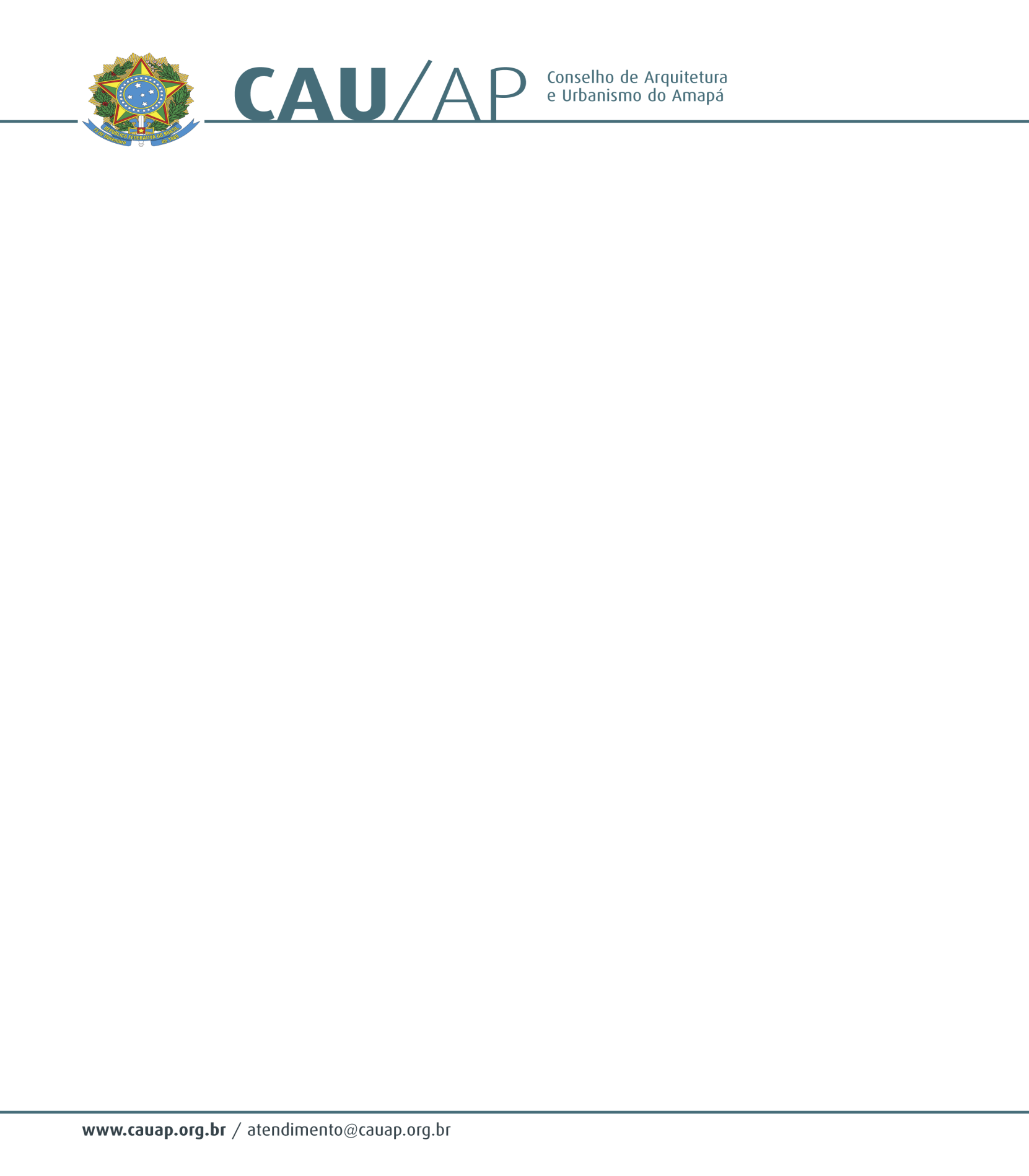 Ata da Vigésima Nona Reunião Plenária do Conselho de Arquitetura e Urbanismo do Amapá – CAU/APÀs quinze horas e quinze minutos do dia vinte e oito de maio de dois mil e quatorze, na sala de reuniões do CAU/AP, sediado na Avenida Av. Equatorial, 2265, Jardim Marco Zero, Macapá – Amapá reuniu-se o Presidente do CAU/AP, o senhor JOSÉ ALBERTO TOSTES, a Vice-Presidente, senhora IZONETH DE NAZARÉ OLIVEIRA NUNES AGUILLAR, o Conselheiro Titular EUMENIDES DE ALMEIDA MASCARENHAS, a conselheira Titular DANIELLE COSTA GUIMARÃES, a Gerente Administrativa ELIONE SILVA DE MIRANDA. O Presidente do CAU/AP iniciou a reunião passando à Secretária Geral para proceder à leitura da Convocatória, seguindo com a leitura da ordem do dia e assinatura da ata da 28ª Plenária. Em continuidade, o Presidente abriu espaço para a Gerente Técnica falar sobre os informes da gerência. Em seguida, a Gerente Técnica participou à Plenária sobre a Oficina de trabalhos de Administração e finanças dos CAU/básicos que ocorreu em Brasília nos dias quinze e dezesseis de maio do corrente ano, o encontro voltado especialmente para a regularização plena das prestações de contas do Fundo de Apoio aos CAU/UF, correções e finalização do Relatório TCU, Reprogramação do Plano de Ação e Orçamento, Além de esclarecimentos de dúvidas sobre gestão pública e auxílio aos CAU´s básicos em resolver diversos problemas. Em seguida a Gerente Administrativa informou que foram feitas as avaliações referentes aos dois primeiros períodos de admissão dos novos servidores, sendo que apenas um dos resultados apresentou resultado pouco satisfatório, mas que logo após os resultados já foram observados melhorias nos pontos de falhos. No período de doze a quatorze de maio ocorreu à auditoria realizada pela Audilink onde foram verificados todos os processos contábeis do ano de dois mil e treze. A auditoria teve resultado satisfatório, ficando apenas pendente o relatório final que a Audilink irá encaminhar via correspondência para o CAU/AP. A Gerente Administrativo também comentou sobre o seguro do imóvel e que está finalizando o prazo de validade, e que será necessário um novo processo de licitação. O Presidente, dando continuidade aos informes, falou a respeito do convênio da Prefeitura de Macapá que até o momento não foi firmado e que a mesma não demostrou nenhum interesse para que se materialize entre as partes. Na oportunidade o Presidente comentou sobre a página do CAU/AP, que está atualizada seguindo o padrão do CAU/BR com várias informações atualizadas, para auxiliar aos Arquitetos e Urbanista do Amapá em suas rotinas de trabalho. Dando continuidade aos informes o Presidente informou que após o período da Copa, acontecerá o Seminário sobre Fiscalização Nacional. Com a palavra a Conselheira DANIELLE COSTA GUIMARÃES sugeriu que as Atas das plenárias fossem mais objetivas e pontuais nos assuntos pautados. Seguindo a ordem do dia o Presidente comentou sobre a aquisição da sede própria, e foi aprovada pela plenária a criação da Comissão de Aquisição da Sede, onde será composta pelo Conselheiro EUMENIDES DE ALMEIDA MASCARENHAS, O fiscal CHARLES SILVA e o Assessor Jurídico PEDRO SALVIANO, onde a comissão deverá seguir todos os critérios para a aquisição de imóveis para órgão público. Dando continuidade à ordem do dia o Presidente comentou sobre a Aprovação do Orçamento do mês de abril, e ressaltou que as prestações de contas mensais devem estar de acordo com o plano de ação. Também reforçou que todas as alterações executadas pela Assessoria Contábil deverá ser brevemente comunicar a Diretoria Executiva. Prosseguindo na ordem do dia foi entregue o material sobre Política Nacional de Fiscalização, que foi distribuído no último Fórum de Presidentes em Tocantins, onde detalha o cenário nacional da fiscalização de todos os CAU/UF. Para Conselheira DANIELLE COSTA GUIMARÃES, a fiscalização ainda apresenta muitas dificuldades e as ferramentas não substituem a atuação do fiscal. Complementando o Conselheiro EUMENIDES DE ALMEIDA MASCARENHAS reforçou que as ferramentas do IGEO e SICCAU servem para auxiliar e facilitar o controle da fiscalização. O Presidente participou à plenária que todos os problemas da fiscalização são comuns entre todos os CAU/UF, e desde sua criação, o CAU pensou estrategicamente em criar ferramentas para auxiliar e facilitar todas as atividades da fiscalização. Na oportunidade O Presidente comentou sobre a deficiência da Comissão de Ensino e Exercício, e que o Agente de Fiscalização tem executado algumas demandas no SICCAU, pois as deliberações estão atrasadas e comprometem os tramites de Arquitetos e Urbanistas que dependem dessas análises e deliberações no Sistema. Na oportunidade a Plenária decidiu nomear a Conselheira DANIELLE COSTA GUIMARÃES como Coordenadora da Comissão de Ensino e Exercício para regularizar e tramitar no SICCAU todas as demandas pertinentes da Comissão. Prosseguindo com a ordem do dia o Presidente comentou sobre a realização do Fórum de Presidente no Amapá, onde Foi destacado o planejamento estratégico para a realização do Fórum de Presidentes de CAU/UF. Prosseguindo com a ordem do dia o Presidente aproveitou para destacar um dos temas de debate do Fórum de Presidentes de Palmas/TO, a Resolução nº 38, que dispõe sobre a fiscalização do cumprimento do Salário Mínimo Profissional do Arquiteto e Urbanista, onde deverá isentar órgãos públicos de cumprimento desse requisito legal, em função das limitações orçamentárias. Nada mais a tratar, o Presidente encerrou a reunião às dezessete horas e trinta e três minutos. Eu, ALINE AGUIAR RODRIGUES, Secretária Executiva Geral do CAU/AP, lavrei a presente ata que segue assinada por mim, pelo Presidente do CAU/AP, JOSÉ ALBERTO TOSTES e pelos demais Conselheiros presentes a Plenária. JOSÉ ALBERTO TOSTESPresidente do CAU/APALINE AGUIAR RODRIGUES Secretária Geral CAU/AP